DATOS DE INFORMACIÓN PARA EMPRESAwww.matpetrol.comInformación sobre el cliente Historia o quienes somosR: Visión R: Ser la empresa modelo en actividades del upstream, enfocada en la ejecución de proyectos integrales del sector petrolero boliviano, alcanzando la excelencia productiva y rentable con gestión óptima de recursos, empleo de tecnologías nuevas y cumplimiento de los lineamientos estatales del sector.Misión R: Desarrollar el potencial hidrocarburífero de campos maduros, especialmente petrolíferos, con el más alto compromiso de profesionalismo, empleando técnicas nuevas de exploración y producción, cuidando los valores sociales, ambientales y sostenibles, contribuyendo así con el crecimiento económico del país y su seguridad energética.datos de la empresa Dirección: Km. 8 Doble Vía La GuardiaTeléfono que recibirá todos los mensajes de la página web: No AplicaOpcional (fotos del equipo o de la fachada de la empresa)Adjunto FotografíasCorreos: matpetrol@matpetrol.com Horario disponible del negocio o empresa:R: Horario de recepción de documentación y notas oficiales.8:00 a 16:00 Servicios de la empresa (detallar por servicio) por favor Título del servicio: No aplicaDescripción del servicio: No aplicaFoto del servicio: Campos para el formulario de contactoNombre: MATPETROL S.A.Teléfono : +591-3 3711650Correo: matpetrol@matpetrol.comCiudad: Santa cruz - BoliviaServicio: PetroleroSi esta correcto los campos del formulario diga si como respuestaR: Link de redes socialesR: Facebook: https://www.facebook.com/MatpetrolSA  Colores corporativosR: Rojo y NegroEquipo si desea mencionar su equipo de la empresa enviarFotoNombre completocargologotipo corporativo de la empresa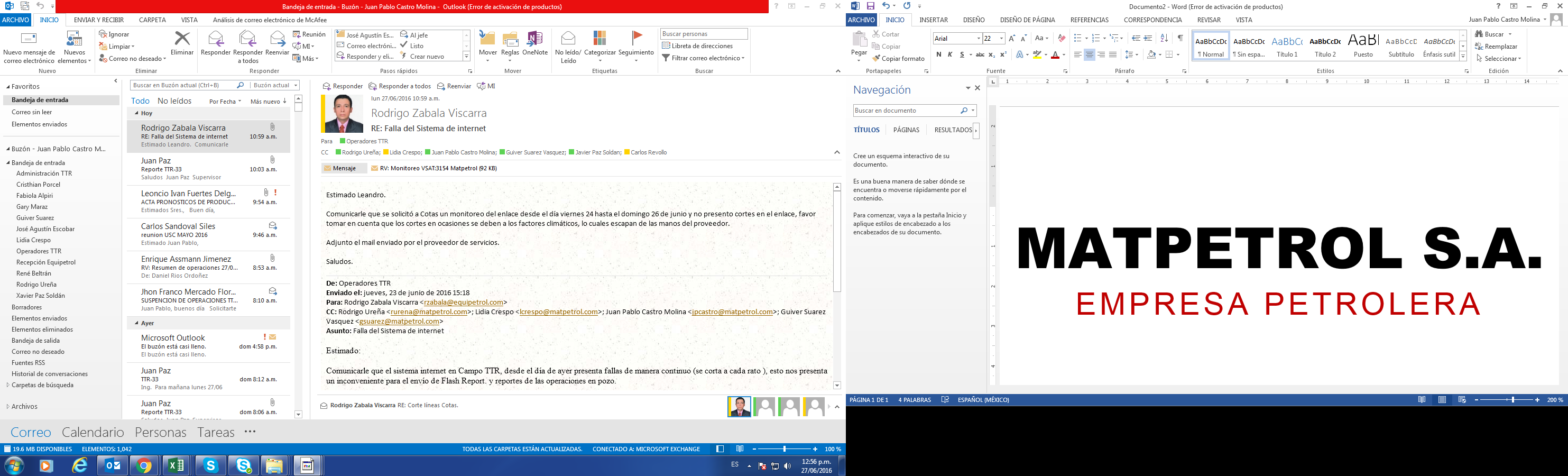 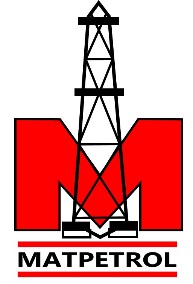 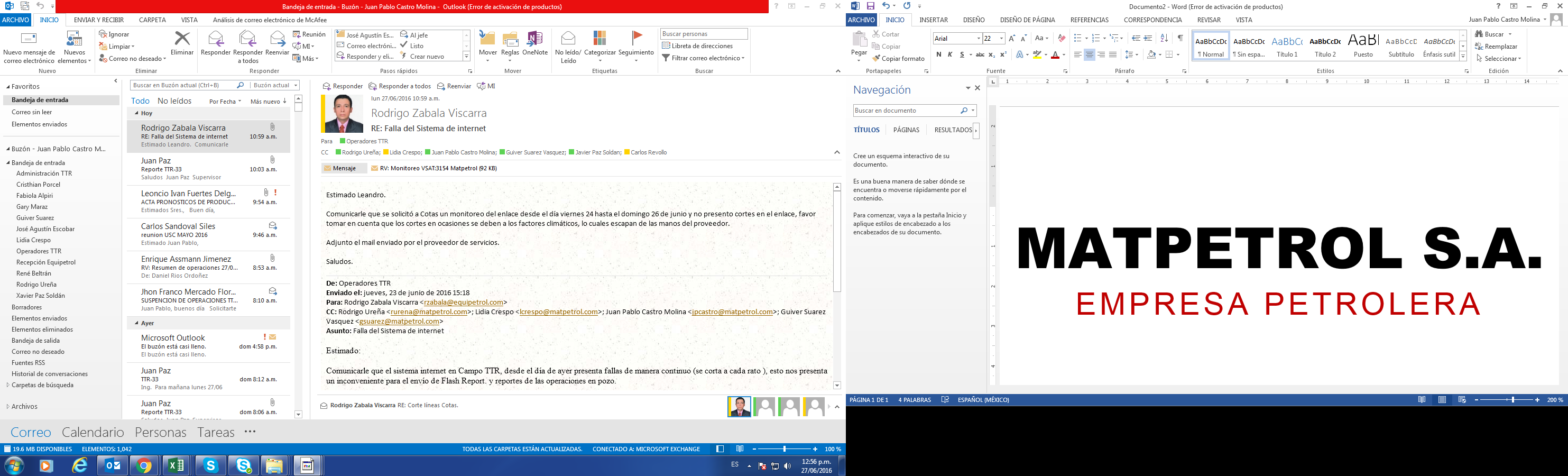 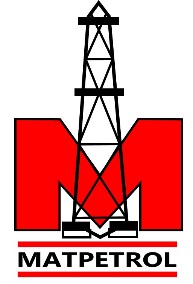 Paginas que se van a incluir son 4Inicio (Quienes somos, misión-visión, organización)Operaciones & ProyectosPAC & ProveedoresRegistro de ProveedoresLicitaciones y ContratacionesContactoDenis chambi Galarza		         Marketing Publicitario y consultor SEO71015836dchambi09@gmail.com